Form: AP/02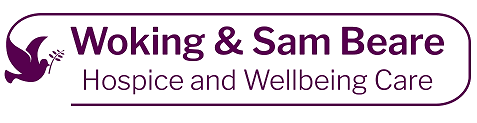 Join the team and make a Differencewww.wsbhospices.co.uk__________________________________________________________________________________________________________Details entered in this part of the form will be held in the HR department of the recruiting organisation.  For details on how your data will be kept and stored please read our Privacy Notice https://www.wsbhospices.co.uk/about-us/information-governance/hr-volunteer-data/Personal DetailsEquality Act 2010 (Disability Discrimination)If you tell us that you have a disability we can make reasonable adjustments to where you work and your work arrangements and at interview.Rehabilitation of Offenders Act 1974The Rehabilitation of Offenders Act helps rehabilitated ex-offenders back into work by allowing them not to declare criminal convictions to employers after the rehabilitation period set by the Court has elapsed and the convictions become ‘spent’. During the rehabilitation period, convictions are referred to as ‘unspent’ convictions and must be declared to employers. Before you can be considered for appointment with Woking & Sam Beare Hospices we need to be satisfied about your character and suitability. Woking & Sam Beare Hospices aims to promote equality of opportunity and is committed to treating all applicants for positions fairly and on merit regardless of race, gender, marital status, religion, disability, sexual orientation or age. Woking & Sam Beare Hospices undertakes not to discriminate unfairly against applicants on the basis of a criminal conviction or other information declared.  If you are applying for a post involving access to persons in receipt of health services, your offer of employment will be subject to a satisfactory disclosure from the Disclosure and Barring Service.  Failure to reveal information relating to any convictions could lead to withdrawal of an offer of employment.Personal RelationshipsEducation & Professional QualificationsTraining Courses AttendedEmployment HistoryWe require full details of your past employment covering the past 10 years if applicable. Please use extra pages and forward your CV.Current Employer Please record below the details of your current employment Previous EmploymentPlease record below the details of your previous employment beginning with the most recent first giving full career history details. Please use additional sheets of paper if required. Please explain any gaps in employment in the ‘Supporting Information’ section below.  Previous Employer 1Previous Employer 2Previous Employer 3Previous Employer 4We require a full employment history therefore if there insufficient room above please attach additional sheet/s  if necessary or attach a copy of your CV.Supporting InformationIn this section please give your reasons for applying for this post and additional information which shows how you match the person specification for the job (you will have been sent this document with the application form). This can include relevant skills, knowledge, experience, voluntary activities and training etc.  ReferencesPlease give the names of the people who have agreed to supply references.  For all positions you must provide two references.  If you are, or have been employed, these should be your two most recent employers.  These may include your line manager or someone in a position of responsibility who can comment on your work experience, competence, personal qualities and suitability for the post.  If you are a student please provide contact details of a teacher at your school, college or university.  Please note that personal references such as friends and relatives are not acceptable.  For all posts written references obtained must cover the preceding five years of employment.Referee 1Referee 2DECLARATIONThe information in this form is true and complete.  I agree that any deliberate omissions, falsification or misrepresentation in the application form will be grounds for rejecting this application or subsequent dismissal if employed by the organisation.  This applies equally to any medical questionnaire/forms I may complete.APPLICATION FOR EMPLOYMENT Please fill in the Application Form, the form should be completed in black ink and returned to the HR department at the address shown below. Please note that questions marked with an asterisk * are mandatory and therefore must be answered.Job TitleDepartment* Surname/Family Name* Surname/Family Name*First Names*First Names Title TitleUK National Insurance NoUK National Insurance No*Address*Address*Postcode*Postcode*Country*Country Home Telephone Home Telephone Mobile Telephone Mobile Telephone Work Telephone  Work Telephone  May we contact you at work?       May we contact you at work?      	Yes		No	Yes		No  Email Address  Email Address Date of Birth_______ / _______ / _______               I do not wish to disclose this    _______ / _______ / _______               I do not wish to disclose this    _______ / _______ / _______               I do not wish to disclose this    _______ / _______ / _______               I do not wish to disclose this    _______ / _______ / _______               I do not wish to disclose this    _______ / _______ / _______               I do not wish to disclose this    _______ / _______ / _______               I do not wish to disclose this     Gender  Male	               Female                I do not wish to disclose this      Male	               Female                I do not wish to disclose this      Male	               Female                I do not wish to disclose this      Male	               Female                I do not wish to disclose this      Male	               Female                I do not wish to disclose this      Male	               Female                I do not wish to disclose this      Male	               Female                I do not wish to disclose this    *Are you a United Kingdom (UK), European Community (EC) or European Economic Area (EEA) National?*Are you a United Kingdom (UK), European Community (EC) or European Economic Area (EEA) National?*Are you a United Kingdom (UK), European Community (EC) or European Economic Area (EEA) National?*Are you a United Kingdom (UK), European Community (EC) or European Economic Area (EEA) National?*Are you a United Kingdom (UK), European Community (EC) or European Economic Area (EEA) National?*Are you a United Kingdom (UK), European Community (EC) or European Economic Area (EEA) National?*Are you a United Kingdom (UK), European Community (EC) or European Economic Area (EEA) National?*Are you a United Kingdom (UK), European Community (EC) or European Economic Area (EEA) National?	Yes		No	Yes		No	Yes		No	Yes		No	Yes		No	Yes		No	Yes		No	Yes		No  Do you have leave to enter/remain and the right to work in the United Kingdom (UK)?  Do you have leave to enter/remain and the right to work in the United Kingdom (UK)?  Do you have leave to enter/remain and the right to work in the United Kingdom (UK)?  Do you have leave to enter/remain and the right to work in the United Kingdom (UK)?  Do you have leave to enter/remain and the right to work in the United Kingdom (UK)?  Do you have leave to enter/remain and the right to work in the United Kingdom (UK)?  Do you have leave to enter/remain and the right to work in the United Kingdom (UK)?  Do you have leave to enter/remain and the right to work in the United Kingdom (UK)?	Yes		No	Yes		No	Yes		No	Yes		No	Yes		No	Yes		No	Yes		No	Yes		NoIf your right to remain in the UK requires a visa or permit please supply details, including permit/via number, validity and expiry dateIf your right to remain in the UK requires a visa or permit please supply details, including permit/via number, validity and expiry dateIf your right to remain in the UK requires a visa or permit please supply details, including permit/via number, validity and expiry dateIf your right to remain in the UK requires a visa or permit please supply details, including permit/via number, validity and expiry dateIf your right to remain in the UK requires a visa or permit please supply details, including permit/via number, validity and expiry dateIf your right to remain in the UK requires a visa or permit please supply details, including permit/via number, validity and expiry dateIf your right to remain in the UK requires a visa or permit please supply details, including permit/via number, validity and expiry dateIf your right to remain in the UK requires a visa or permit please supply details, including permit/via number, validity and expiry datePreferred Employment TypePreferred Employment TypePreferred Employment Type Full Time     Part Time      Bank work Full Time     Part Time      Bank work Full Time     Part Time      Bank work Full Time     Part Time      Bank workIf relevant to your role do you have a valid driving licence for the UK?If relevant to your role do you have a valid driving licence for the UK?If relevant to your role do you have a valid driving licence for the UK?If relevant to your role do you have a valid driving licence for the UK?If relevant to your role do you have a valid driving licence for the UK?  Yes                        No	  Yes                        No	If relevant to your role do you have access to a vehicle which can be used for work purposes?If relevant to your role do you have access to a vehicle which can be used for work purposes?If relevant to your role do you have access to a vehicle which can be used for work purposes?If relevant to your role do you have access to a vehicle which can be used for work purposes?If relevant to your role do you have access to a vehicle which can be used for work purposes? Yes                        No Yes                        NoDo you consider yourself to have a              disability?             Yes                                              I do not wish to disclose this information NoPlease state the type of impairment which applies to you.  People may experience more than one type of impairment, in which case you may indicate more than one.  If none of the categories apply, please mark ‘other’.Please state the type of impairment which applies to you.  People may experience more than one type of impairment, in which case you may indicate more than one.  If none of the categories apply, please mark ‘other’. Physical Impairment                                                    Learning Disability/Difficulty                                    Sensory Impairment                                                    Long-standing illness                                    Mental Health Condition                                              Other         Physical Impairment                                                    Learning Disability/Difficulty                                    Sensory Impairment                                                    Long-standing illness                                    Mental Health Condition                                              Other                If you have a disability do you require any specific arrangements to enable you to attend for interview?        If you have a disability do you require any specific arrangements to enable you to attend for interview?	Yes		No	Yes		NoIf yes, please supply details below:If yes, please supply details below:* Have you any unspent criminal convictions or any cautions, warnings or reprimands? Yes                 NoIf yes, please give detailsIf yes, please give detailsIf you are related to, or have a relationship with a current employee of Woking & Sam Beare Hospices please state the employee’s name and your relationship Include in this section all the relevant qualifications.  Please also indicate subjects currently being studied.Include in this section all the relevant qualifications.  Please also indicate subjects currently being studied.Include in this section all the relevant qualifications.  Please also indicate subjects currently being studied.Include in this section all the relevant qualifications.  Please also indicate subjects currently being studied.Subject/QualificationPlace of StudyGrade/resultYearInclude in this section any relevant training courses that you have attended or details of courses that you are currently undertaking.Include in this section any relevant training courses that you have attended or details of courses that you are currently undertaking.Include in this section any relevant training courses that you have attended or details of courses that you are currently undertaking.Include in this section any relevant training courses that you have attended or details of courses that you are currently undertaking.Course TitleTraining ProviderDurationDate Completed	Employer Name	Address	Type of Business	Telephone	Job Title	Start Date	End Date	Notice Period	Salary	Reporting to (job title)	Reason for leaving (if applicable)	Reason for leaving (if applicable)	Reason for leaving (if applicable)	Reason for leaving (if applicable)	Description of your duties and responsibilities	Description of your duties and responsibilities	Description of your duties and responsibilities	Description of your duties and responsibilitiesEmployer NameAddressJob TitleGradeGradeGradeFrom Date To DateReason for LeavingReason for LeavingReason for LeavingReason for LeavingDescription of your duties and responsibilitiesDescription of your duties and responsibilitiesDescription of your duties and responsibilitiesDescription of your duties and responsibilitiesEmployer NameAddressJob TitleGradeFrom DateTo DateReason for LeavingReason for LeavingReason for LeavingReason for LeavingDescription of your duties and responsibilitiesDescription of your duties and responsibilitiesDescription of your duties and responsibilitiesDescription of your duties and responsibilitiesEmployer NameAddressJob TitleGradeFrom DateTo DateReason for LeavingReason for LeavingReason for LeavingReason for LeavingDescription of your duties and responsibilitiesDescription of your duties and responsibilitiesDescription of your duties and responsibilitiesDescription of your duties and responsibilitiesEmployer NameAddressJob TitleGradeFrom DateTo DateReason for LeavingReason for LeavingReason for LeavingReason for LeavingDescription of your duties and responsibilitiesDescription of your duties and responsibilitiesDescription of your duties and responsibilitiesDescription of your duties and responsibilitiesSupporting information *Surname/Family nameFirst NameTitleJob Title*Address*Post Code*CountryTelephoneFaxEmail* Relationship*Can the referee be contacted prior to interview? Yes            No*Surname/Family name First NameTitleJob Title*Address*Post Code*Country	Telephone Fax	Email*Relationship* Can the referee be contacted prior to interview? Yes           NoWhere did you see this vacancy advertised?Where did you see this vacancy advertised? Hospice Website Search Engine Other Website National Newspaper Local Newspaper Jobcentre Plus Radio Other Current employee of WSBH               --------------------------------------------I agree to the above declarationI agree to the above declarationI agree to the above declarationI agree to the above declarationSignatureNameDate